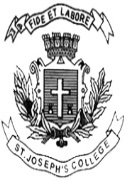  ST. JOSEPH’S COLLEGE (AUTONOMOUS), BENGALURU-27M.A. ECONOMICS - III SEMESTERSEMESTER EXAMINATION: OCTOBER 2021(Examination conducted in March 2022)            EC 9118 – International EconomicsTime- 2 ½ hrs		                                     	               Max Marks-70This question paper contains 1 printed page and three partsSection A (Answer any 5)					5*2=10 marksWhat is meant by the term “protectionism”?What is an offer curve?What is meant by the term “ Autarky”?Discuss what is meant by factor intensity reversal.What is an exchange rate?What is meant by the term “arbitrage”?What is the Bretton woods regime?Section B (Answer any 3)					10*3=30 marksIllustrate gains from trade.Examine an BoP theoryDiscuss Leontiff’s paradox. Explain Marshall- Learner’s condition. Write a note on the Gold Standard.Section C (Answer any 2)					15*2=30 marksDiscuss the effects of tariff and quotas in a small country.Write a note on any two international organizations. Discuss the theory of comparative cost.	`